Federazione Italiana Giuoco Calcio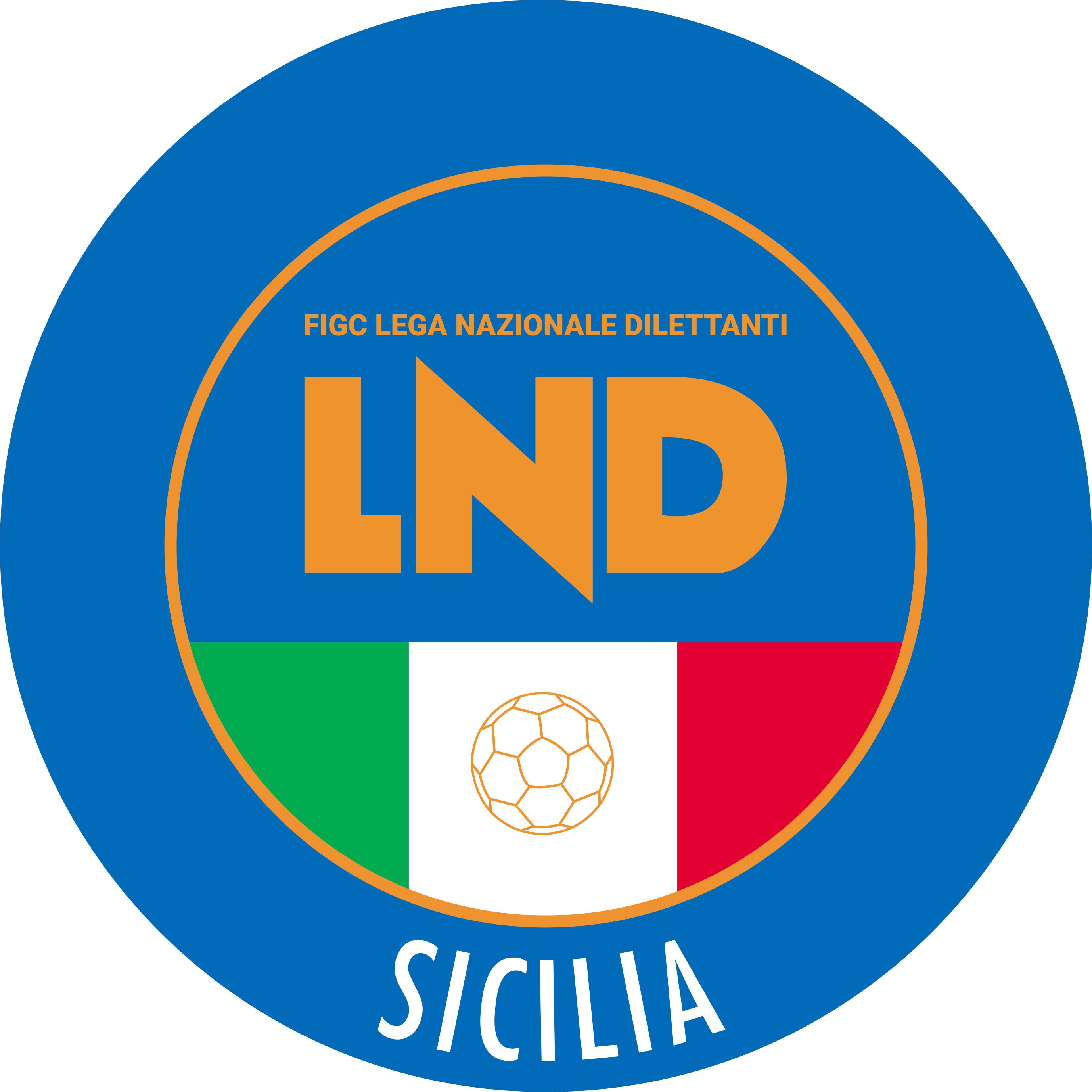 Lega Nazionale DilettantiCOMITATO REGIONALE SICILIAVia Orazio Siino s.n.c., 90010 FICARAZZI - PACENTRALINO: 091.680.84.02Indirizzo Internet: sicilia.lnd.ite-mail:presidenza.sicilia@lnd.itComunicato Ufficiale n° 197 del 18 Novembre 2023Stagione Sportiva 2023/20241. COMUNICAZIONI DEL COMITATO REGIONALE Comunicazioni dell’ufficio Attività Agonistica attivitaagonistica@lndsicilia.legalmail.itsicilia.attivitaagonistica@lnd.itCALCIO A 11 MASCHILECampionato di PromozioneGirone AModifiche al Programma GareCasteltermini/Bagheria Città delle Ville del 19.11.2023 ore 14.30A seguito indisponibilità campo di giuoco, giocasi ore 15.00 campo Comunale San Giovanni Gemini  Campionato di Prima CategoriaGirone CModifiche al Programma GareTorregrotta 1973/Lipari del 18.11.2023 ore 14.30A seguito condizioni meteo marine avverse, è rinviata a Mercoledì 29.11.2023 ore 14.30  PUBBLICATO DAL COMITATO REGIONALE SICILIA IL 18 NOVEMBRE 2023            IL SEGRETARIO						             IL PRESIDENTE       Wanda COSTANTINO							Sandro MORGANA